Resoluciones #232 - #236Resoluciones #232 - #236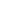 